Research TemplateUSING THIS TEMPLATETo edit this template you can either:RESEARCH TEMPLATENote: This template is merely suggestive, delegates are encouraged to edit the template as they see fit and research beyond the prompts given. These prompts only serve to strengthen preliminary research and are by no means exhaustive. Download as a .docx file to edit using through a word processor by tapping ‘File’, ‘Download’ and ‘Microsoft Word (.docx)’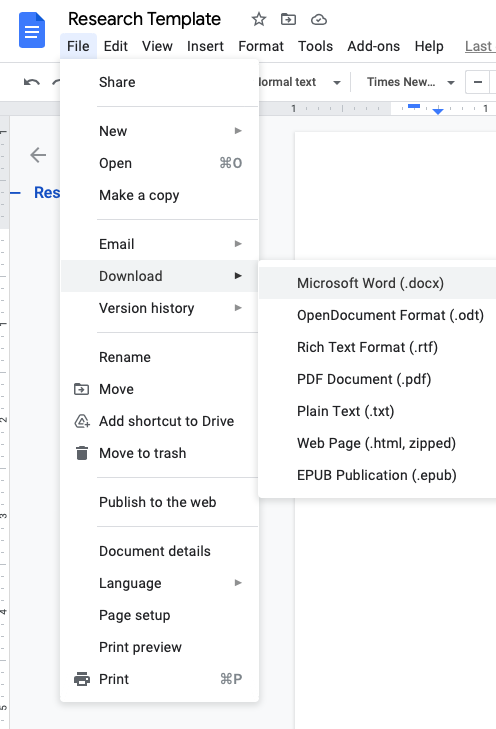 Making a copy to continue using Google Docs by tapping ‘File’, ‘Make a copy’ and saving it on your drive. 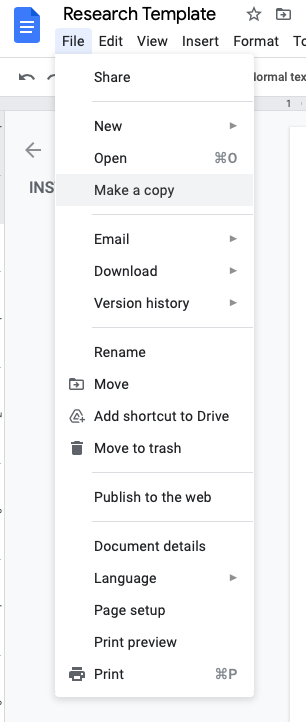 CountryCommitteeAgenda COUNTRY PROFILECOUNTRY PROFILEGeographyGeographyCapitalPopulationContinentAccess to Seas/ Oceans (if any)Bordering CountriesAdd a political mapAdd a geographic mapHistory & PoliticsHistory & PoliticsIndependence Status (if it was a former colony include- date of independence and coloniser country- history in brief)Political Regime Type and structure of the governmentDescribe the Legitimacy/ Stability of current administrationHead of StateMajor Events in the past five yearsCulture & SocietyCulture & SocietyOfficial Language(s)Demography (Include ethnic groups, religions practices, economic status, etc)How does the demographic composition affect PoliticsHow does the demographic composition affect societyHow does the demographic composition affect the economyEconomyEconomyGDPDebtDependency (Energy, Food, Water, etc)Primary Industries (Agriculture, Mining, etc)Secondary Industries (Manufacturing, Processing)Tertiary Industries (Tourism, IT, Enterprise, Finance, etc)Other important economic resourcesMEDC/ LEDCThe economic blocs and organisations, the country is a part ofStrategic trading partnersMilitary & DefenseMilitary & DefenseDescribe the status of the national militaryName military alliance the country is a member of (if any)Nuclear Weapons StatusDiplomacy & Foreign PolicyDiplomacy & Foreign PolicyYear of becoming a UN Member UN Member StatusSecurity Council Member StatusECOSOC Member StatusName the organisations/ blocs other than the UN)the country is a part of and its position and role in it Policy towards neighbour statesPolicy towards other countriesAdditional InformationAdditional InformationAny other relevant information about the countryCOMMITTEE PROFILECOMMITTEE PROFILEBackgroundBackgroundLocation of Head OfficeHow does the organisation describe itselfOfficial objectives Budget of the organisation Country role in the organisation Committee ActionsCommittee ActionsWhat are different initiatives led by the organisation (Specify the different fields)Areas of these initiatives (Give a few examples)Impact of these initiatives (Include statistics and examples of how these initiatives ameliorated an issue/ issues)Committee ResourcesCommittee ResourcesWhat monetary resources does the organisation require?What material resources does the organisation require?What other resources does the organisation require?Partners Partners Name the organisation’s key partnersDescribe the roles of these partners What do these partners plan to do in the futureFuture ActionsFuture ActionsWhat are the kinds of interventions that the organisation would like to set up in the future?Is there anything the organisation requires in order to do this?Additional InformationAdditional InformationAny other relevant information about the committeeAGENDA  & COUNTRY POSITIONAGENDA  & COUNTRY POSITIONBackgroundBackgroundDescribe the issue brieflyKeywords/ Key TermsKeywords/ Key TermsKeyword/ Key Term A Define/ DescribeKeyword/ Key Term BDefine/ DescribeKeyword/ Key Term  CDefine/ DescribeKeyword/ Key Term DDefine/ DescribeKeyword/ Key Term EDefine/ DescribePast Legislation/ PolicyPast Legislation/ PolicyResolution/ Declaration (1)NumberDateDescribe/ LinkCountry Position (Did they ratify/sign/ support?)Resolution/ Declaration (2)NumberDateDescribe/ LinkCountry Position (Did they ratify/sign/ support?)Resolution/ Declaration (3)NumberDateDescribe/ LinkCountry Position (Did they ratify/sign/ support?)The Status QuoThe Status QuoAdd relevant information about developments in the issue (Facts, Data, Statements, Actions, etc)Country PositionCountry PositionHas the country done anything relevant pertaining to the agenda?(Relevant actions may include speeches, programs, events, agreements and reports)ExplainIs the country ready to add/ change on the issue? If not, why so? What is the official reason/ rationale/ positionAdditional InformationAdditional InformationAny other relevant information about the agendaAny other relevant information about the country position